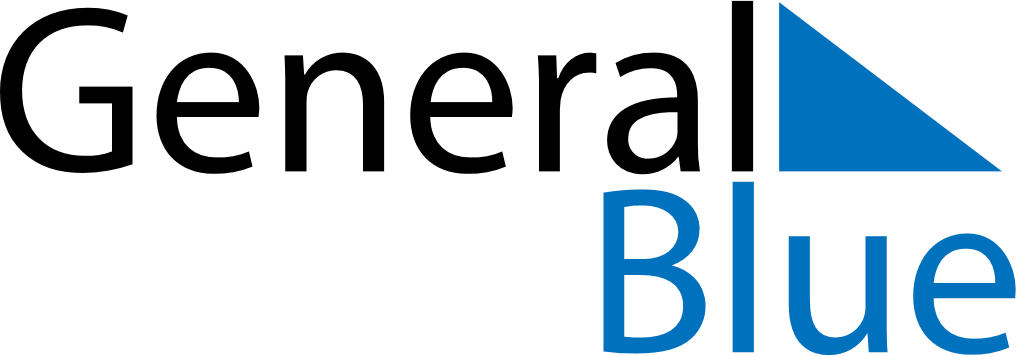 May 2024May 2024May 2024May 2024May 2024May 2024Kenai, Alaska, United StatesKenai, Alaska, United StatesKenai, Alaska, United StatesKenai, Alaska, United StatesKenai, Alaska, United StatesKenai, Alaska, United StatesSunday Monday Tuesday Wednesday Thursday Friday Saturday 1 2 3 4 Sunrise: 5:59 AM Sunset: 10:04 PM Daylight: 16 hours and 5 minutes. Sunrise: 5:56 AM Sunset: 10:07 PM Daylight: 16 hours and 11 minutes. Sunrise: 5:53 AM Sunset: 10:10 PM Daylight: 16 hours and 16 minutes. Sunrise: 5:50 AM Sunset: 10:12 PM Daylight: 16 hours and 21 minutes. 5 6 7 8 9 10 11 Sunrise: 5:48 AM Sunset: 10:15 PM Daylight: 16 hours and 26 minutes. Sunrise: 5:45 AM Sunset: 10:17 PM Daylight: 16 hours and 32 minutes. Sunrise: 5:42 AM Sunset: 10:20 PM Daylight: 16 hours and 37 minutes. Sunrise: 5:40 AM Sunset: 10:22 PM Daylight: 16 hours and 42 minutes. Sunrise: 5:37 AM Sunset: 10:25 PM Daylight: 16 hours and 47 minutes. Sunrise: 5:35 AM Sunset: 10:27 PM Daylight: 16 hours and 52 minutes. Sunrise: 5:32 AM Sunset: 10:30 PM Daylight: 16 hours and 57 minutes. 12 13 14 15 16 17 18 Sunrise: 5:29 AM Sunset: 10:32 PM Daylight: 17 hours and 2 minutes. Sunrise: 5:27 AM Sunset: 10:35 PM Daylight: 17 hours and 7 minutes. Sunrise: 5:24 AM Sunset: 10:37 PM Daylight: 17 hours and 12 minutes. Sunrise: 5:22 AM Sunset: 10:40 PM Daylight: 17 hours and 17 minutes. Sunrise: 5:20 AM Sunset: 10:42 PM Daylight: 17 hours and 22 minutes. Sunrise: 5:17 AM Sunset: 10:45 PM Daylight: 17 hours and 27 minutes. Sunrise: 5:15 AM Sunset: 10:47 PM Daylight: 17 hours and 32 minutes. 19 20 21 22 23 24 25 Sunrise: 5:13 AM Sunset: 10:49 PM Daylight: 17 hours and 36 minutes. Sunrise: 5:10 AM Sunset: 10:52 PM Daylight: 17 hours and 41 minutes. Sunrise: 5:08 AM Sunset: 10:54 PM Daylight: 17 hours and 45 minutes. Sunrise: 5:06 AM Sunset: 10:56 PM Daylight: 17 hours and 50 minutes. Sunrise: 5:04 AM Sunset: 10:59 PM Daylight: 17 hours and 54 minutes. Sunrise: 5:02 AM Sunset: 11:01 PM Daylight: 17 hours and 58 minutes. Sunrise: 5:00 AM Sunset: 11:03 PM Daylight: 18 hours and 2 minutes. 26 27 28 29 30 31 Sunrise: 4:58 AM Sunset: 11:05 PM Daylight: 18 hours and 7 minutes. Sunrise: 4:56 AM Sunset: 11:07 PM Daylight: 18 hours and 11 minutes. Sunrise: 4:54 AM Sunset: 11:09 PM Daylight: 18 hours and 14 minutes. Sunrise: 4:53 AM Sunset: 11:11 PM Daylight: 18 hours and 18 minutes. Sunrise: 4:51 AM Sunset: 11:13 PM Daylight: 18 hours and 22 minutes. Sunrise: 4:49 AM Sunset: 11:15 PM Daylight: 18 hours and 25 minutes. 